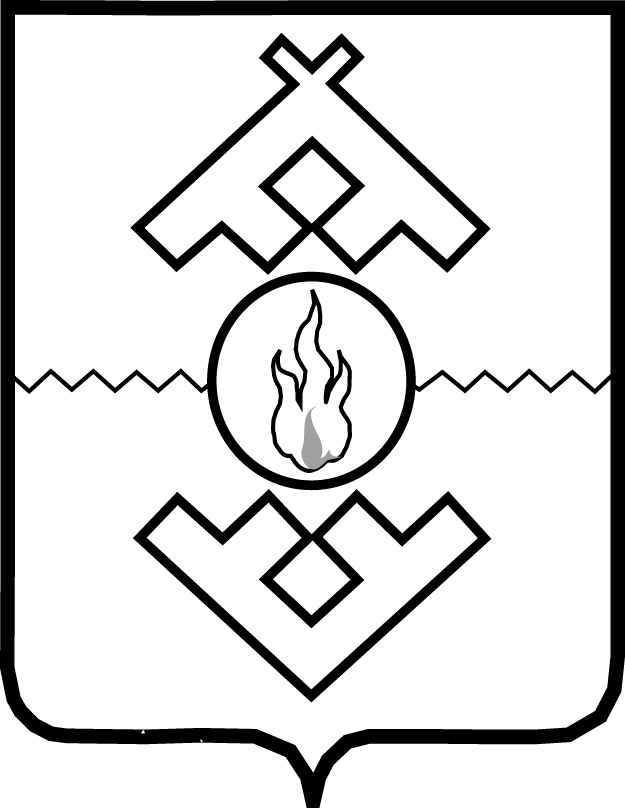 Департамент здравоохранения,труда и социальной защиты населенияНенецкого автономного округаПРИКАЗот                         №        г. Нарьян-МарВ соответствии с пунктом 7.1. Плана мероприятий по совершенствованию системы оплаты труда работников государственных учреждений Ненецкого автономного округа, утвержденного распоряжением губернатора Ненецкого автономного округа от 10.02.2016 № 25-рг, Утвердить показатели эффективности деятельности казенного учреждения Ненецкого автономного округа «Центр занятости населения» согласно приложению к настоящему приказу.Общеотраслевые должности и профессии оцениваются руководителем государственных организаций Ненецкого автономного округа для детей-сирот и детей, оставшихся без попечения родителей самостоятельно.Настоящий приказ вступает в силу со дня его опубликования.Заместитель губернатораНенецкого автономного округа -руководитель Департамента здравоохранения,труда и социальной защиты населенияНенецкого автономного округа	Н.А. СемяшкинаПриложение к приказу Департамента здравоохранения,труда и социальной защиты населенияНенецкого автономного округаот ______________№ ___«Об утверждении показателей эффективности деятельности казенного учреждения Ненецкого автономного округа «Центр занятости населения»Показателиэффективности деятельности казенного учреждения Ненецкого автономного округа «Центр занятости населения»Об утверждении показателей эффективности деятельности казенного учреждения Ненецкого автономного округа «Центр занятости населения»№ п/пПеречень показателей качестваКритерии оценки результативности и качества деятельностиПериод оценки1Работники центров занятости, должности которых относятся к основному персоналуОтдел содействия занятости населенияРаботники центров занятости, должности которых относятся к основному персоналуОтдел содействия занятости населенияРаботники центров занятости, должности которых относятся к основному персоналуОтдел содействия занятости населения1.1Удельный вес численности трудоустроенных граждан в общей численности граждан, обратившихся за содействием в центр занятости с целью поиска подходящей работыПри выполнении 100% от утвержденного показателя за отчетный периодОдин раз в квартал1.2Численность получателей государственной услуги по информированию о положении на рынке труда Ненецкого автономного округаПри выполнении 100% от утвержденного показателя на отчетный периодОдин раз в квартал1.3Количество ярмарок вакансий и учебных рабочих местПри выполнении 100% от утвержденного показателя на отчетный периодОдин раз в квартал1.4Численность получателей государственной услуги по организации профессиональной ориентации граждан в целях выбора сферы деятельности (профессии), трудоустройства, профессионального обученияПри выполнении 100% от утвержденного показателя на отчетный периодОдин раз в квартал1.5Удельный вес количества вакансий, замещенных в связи с трудоустройством граждан по направлению центра занятости, в заявленном для замещения количестве вакансийПри выполнении 100% от утвержденного показателя на отчетный периодОдин раз в квартал1.6Численность получателей государственной услуги по психологической поддержке безработных гражданПри выполнении 100% от утвержденного показателя на отчетный периодОдин раз в квартал1.7Численность получателей государственной услуги по профессиональному обучению и дополнительному профессиональному образованию безработных граждан, включая обучение в другой местностиПри выполнении 100% от утвержденного показателя на отчетный периодОдин раз в квартал1.8Удельный вес численности трудоустроенных граждан, прошедших профессиональное обучение безработных граждан, в численности закончивших профессиональное обучение безработных гражданПри выполнении 100% от утвержденного показателя на отчетный периодОдин раз в квартал1.9Численность получателей государственной услуги по организации проведения оплачиваемых общественных работ из числа граждан, зарегистрированных в центре занятости в целях поиска подходящей работы, как из числа не занятых трудовой деятельностью, так и занятых трудовой деятельностьюПри выполнении 100% от утвержденного показателя на отчетный периодОдин раз в квартал1.10Численность получателей государственной услуги по организации временного трудоустройства несовершеннолетних граждан в возрасте от 14 до 18 лет в свободное от учебы времяПри выполнении 100% от утвержденного показателя на отчетный периодОдин раз в квартал1.11Численность получателей государственной услуги по организации временного трудоустройства безработных граждан, испытывающих трудности в поиске работыПри выполнении 100% от утвержденного показателя на отчетный периодОдин раз в квартал1.12Численность получателей государственной услуги по содействию самозанятости безработных граждан, включая оказание гражданам, признанным в установленном порядке безработными, и гражданам, признанным в установленном порядке безработными, прошедшим профессиональное обучение или получившим дополнительное профессиональное образование по направлению государственной службы занятости населения, единовременной финансовой помощи при их государственной регистрации в качестве юридического лица, индивидуального предпринимателя либо крестьянского (фермерского) хозяйства, а также единовременной финансовой помощи на подготовку документов для соответствующей государственной регистрацииПри выполнении 100% от утвержденного показателя на отчетный периодОдин раз в квартал1.13Численность получателей государственной услуги по социальной адаптации безработных граждан на рынке трудаПри выполнении 100% от утвержденного показателя на отчетный периодОдин раз в квартал1.14Удельный вес численности участников дополнительного мероприятия по организации профессионального обучения отдельных категорий граждан, не зарегистрированных в качестве безработных, занятость которых обеспечена после прохождения ими профессионального обученияПри выполнении 100% от утвержденного показателя на отчетный периодОдин раз в квартал1.15Численность участников дополнительного мероприятия по содействию работодателям в обеспечении занятости отдельных категорий гражданПри выполнении 100% от утвержденного показателя на отчетный периодОдин раз в квартал1.16Численность участников дополнительного мероприятия по содействию отдельным категориям граждан в организации собственного дела и создании дополнительных постоянных рабочих мест для трудоустройства безработных граждан, человекПри выполнении 100% от утвержденного показателя на отчетный периодОдин раз в квартал1.17Численность участников дополнительного мероприятия по стажировке выпускников профессиональных образовательных организаций и образовательных организаций высшего образованияПри выполнении 100% от утвержденного показателя на отчетный периодОдин раз в квартал1.18Численность участников дополнительного мероприятия по содействию работодателям в обеспечении трудовых прав работающих инвалидовПри выполнении 100% от утвержденного показателя на отчетный периодОдин раз в квартал1.19Численность получателей государственной услуги по содействию безработным гражданам в переезде и безработным гражданам и членам их семей в переселении в другую местность для трудоустройства по направлению государственной службы занятости населенияПри выполнении 100% от утвержденного показателя на отчетный периодОдин раз в квартал1.20Динамика обращений в центр занятости незанятых граждан в течение отчетного квартала в сравнении с соответствующим периодом прошлого года, процентов1) при доле регистрируемого рынка труда на начало отчетного периода менее 25,0% - рост не менее чем на 15,0%;2) при доле регистрируемого рынка труда на начало отчетного периода от 25,0% до 40,0% - рост не менее чем на 10,0%;3) при доле регистрируемого рынка труда на начало отчетного периода более 40,0% - рост не менее чем на 5,0%Один раз в квартал1.21Эффективность трудовой деятельностиНазначается при:1) соблюдении сроков выполнения приказов центра занятости, поручений, распоряжений директора центра занятости;2) своевременном и достоверном представлении отчетности и информации;3) правильном ведении деловой документации;4) своевременном исполнении контрольных функций;5) отсутствии обоснованных жалоб по вопросам оказания государственных услуг в области содействия занятости населения, по вопросам работы центра занятости;6) своевременном и достоверном представлении отчетности и информации по запросу в Департамент здравоохранения, труда и социальноОдин раз в квартал2Финансово-экономический отделФинансово-экономический отделФинансово-экономический отдел2.1Своевременное целевое и планомерное расходование финансовых средствОтсутствие ошибок и замечаний директора центра занятости и главного бухгалтераОдин раз в квартал2.2Обеспечение исполнения денежных обязательств перед юридическими и физическими лицамиОформление платежных документов в соответствии с установленными законодательством нормами и своевременное представление их на оплатуОдин раз в квартал2.3Качество ведения бухгалтерского учетаСвоевременность отражения хозяйственных операций на счетах бюджетного учета, формирования регистров бухгалтерского учета в Департамент здравоохранения, труда и социальной защиты населения Ненецкого автономного округаОдин раз в квартал2.4Осуществление социальной поддержки безработных гражданСвоевременность начисления и перечисления безработным гражданам социальных выплатОдин раз в квартал2.5Обеспечение исполнения показателей прогнозной численности получателей социальных выплатСвоевременность и обоснованность корректировки отчетности прогнозной оценки численности получателей социальных выплатОдин раз в квартал2.6Достоверность и своевременность формирования налоговой, финансовой и статистической отчетностиОтсутствие замечаний контролирующих органов, Департамента здравоохранения,труда и социальной защиты населенияНенецкого автономного округаОдин раз в квартал2.7Эффективность трудовой деятельностиНазначается при:1) соблюдении сроков выполнения приказов центра занятости, поручений, распоряжений директора центра, Департамента здравоохранения, труда и социальной защиты населения Ненецкого автономного округа;2) своевременном и достоверном представлении отчетности и информации;3) правильном ведении деловой документации;4) своевременном исполнении контрольных функций;5) отсутствии обоснованных жалоб по вопросам оказания государственных услуг в области содействия занятости населения, по вопросам работы центра занятостиОдин раз в квартал2.8Отсутствие нарушение бюджетного кодекса, недопущение дебиторской задолженности3Организационно-правовой отделОрганизационно-правовой отделОрганизационно-правовой отдел3.1Ведение делопроизводства, в том числе архивногоИсполнение в полном объеме, отсутствие нарушений и замечаний контролирующих и надзорных органов, Департамента здравоохранения, труда и социальной защиты населения Ненецкого автономного округаОдин раз в квартал3.2Использование информационных компьютерных технологий в трудовой деятельностиКачественное и своевременное внесение изменений в базы данных, качественный прием и отправка информации по электронной почтеОдин раз в квартал3.3Обеспечение высокого уровня организации кадровой и правовой работы в учрежденииОтсутствие нарушений и недостатков, выявленных при проверках по соблюдению трудового законодательстваОдин раз в квартал3.4Осуществление контроля за соблюдением работниками графика работы центра занятости, трудовой дисциплиныОтсутствие фактов нарушения трудового распорядка центра занятостиОдин раз в квартал3.5Эффективность трудовой деятельностиНазначается при:1) соблюдении сроков выполнения приказов центра занятости, поручений, распоряжений директора центра занятости, Департамента здравоохранения, труда и социальной защиты населения Ненецкого автономного округа2) своевременном и достоверном представлении отчетности и информации;3) правильном ведении деловой документации;4) своевременном исполнении контрольных функций;5) отсутствии обоснованных жалоб по вопросам оказания государственных услуг в области содействия занятости населения, по вопросам работы центра занятостиОдин раз в квартал3.6Обеспечение бесперебойной работы технических систем и оборудования, программного обеспеченияСвоевременное представление заявок на оборудование и запасные части, программное обеспечениеОдин раз в квартал3.6Обеспечение бесперебойной работы технических систем и оборудования, программного обеспеченияСвоевременное оформление технической документации по ремонту технических систем и оборудованияОдин раз в квартал3.6Обеспечение бесперебойной работы технических систем и оборудования, программного обеспеченияСвоевременное выполнение работ по устранению неисправностей, возникших в процессе эксплуатации технических систем и оборудованияОдин раз в квартал3.7Обеспечение информационной безопасностиСвоевременное проведение работ по внутреннему контролю состояния информационной безопасности и предоставлению отчетности в Департамент здравоохранения, труда и социальной защиты населения Ненецкого автономного округаОдин раз в квартал3.7Обеспечение информационной безопасностиОтсутствие нарушений и недостатков, выявленных при проверках по обеспечению информационной безопасностиОдин раз в квартал3.7Обеспечение информационной безопасностиОбеспечение качественного приема и отправки информации по каналам связи, в том числе защищеннымОдин раз в квартал3.8Эффективность трудовой деятельностиНазначается при:1) соблюдении сроков выполнения приказов центра занятости, поручений, распоряжений директора центра занятости, Департамента здравоохранения, труда и социальной защиты населения Ненецкого автономного округа2) своевременном и достоверном представлении отчетности и информации;3) правильном ведении деловой документации;4) своевременном исполнении контрольных функций;5) отсутствии обоснованных жалоб по вопросам оказания государственных услуг в области содействия занятости населения, по вопросам работы центра занятостиОдин раз в квартал3.9Качественное и своевременное внесение изменений  на портале «Работа в России»Учитывается качество, объем и достоверность сведений, размещаемых на портале, соблюдение регламентных сроков и требований при обеспечении работы портала, количество и качество размещенных на портале вакансий и резюме, а также по числу зарегистрированных на портале работодателейОдин раз в квартал1Младший обслуживающий персоналРабочий по комплексному обслуживанию и ремонту зданийМладший обслуживающий персоналРабочий по комплексному обслуживанию и ремонту зданийМладший обслуживающий персоналРабочий по комплексному обслуживанию и ремонту зданий1.1Высокое качество выполнения ремонтных работОтсутствие замечанийОдин раз в квартал1.2Содержание в исправном состоянии оборудования, обеспечивающего жизнедеятельность центра занятостиПроведение периодического осмотра технического состояния обслуживаемых зданий, оборудования и механизмовОдин раз в квартал1.2Содержание в исправном состоянии оборудования, обеспечивающего жизнедеятельность центра занятостиСвоевременное проведение профилактических работ по предупреждению аварий, сбоев в работе оборудования и инженерных сетейОдин раз в квартал1.2Содержание в исправном состоянии оборудования, обеспечивающего жизнедеятельность центра занятостиОперативное выполнение заявок по устранению неполадокОдин раз в квартал1.2Содержание в исправном состоянии оборудования, обеспечивающего жизнедеятельность центра занятостиСодержание в исправности и чистоте приспособлений и инструментаОдин раз в квартал1.3Своевременная и качественная подготовка зданий центра занятости к отопительному сезонуОтсутствие замечанийОдин раз в квартал1.4Обеспечение выполнения требований пожарной и электробезопасностиОтсутствие замечанийОдин раз в квартал1.5Эффективность трудовой деятельностиНазначается при:1) соблюдении сроков выполнения приказов, поручений, распоряжений директора центра занятости;2) правильном ведении деловой документации;3) отсутствии обоснованных жалобОдин раз в квартал2Уборщик служебных помещенийУборщик служебных помещенийУборщик служебных помещений2.1Обеспечение санитарно-технического состояния помещения, территории, оборудованияКачественная уборка помещений и территорииОдин раз в квартал2.2Рациональное использование материальных запасовЭкономное расходование моющих средств, обеспечение сохранности инвентаряОдин раз в квартал2.3Участие в благоустройстве территории и помещений в период проведения ремонтных работКачественное и своевременное выполнение разовых порученийОдин раз в квартал2.4Эффективность трудовой деятельностиНазначается при:1) соблюдении сроков выполнения приказов центра занятости, поручений, распоряжений директора центра занятости;2) отсутствии обоснованных жалобОдин раз в квартал3Дежурный по залуДежурный по залуДежурный по залу3.1Обеспечение сохранности материальных ценностейОтсутствие нарушений по охране объекта, обеспечение соблюдения пропускного режимаОдин раз в квартал3.1Обеспечение сохранности материальных ценностейСвоевременное реагирование на экстраординарные ситуацииОдин раз в квартал3.1Обеспечение сохранности материальных ценностейОтсутствие фактов хищения имущества в центре занятостиОдин раз в квартал3.2Эффективность трудовой деятельностиНазначается при:1) соблюдении сроков выполнения приказов центра занятости, поручений, распоряжений директора центра занятости;2) отсутствии обоснованных жалобОдин раз в квартал